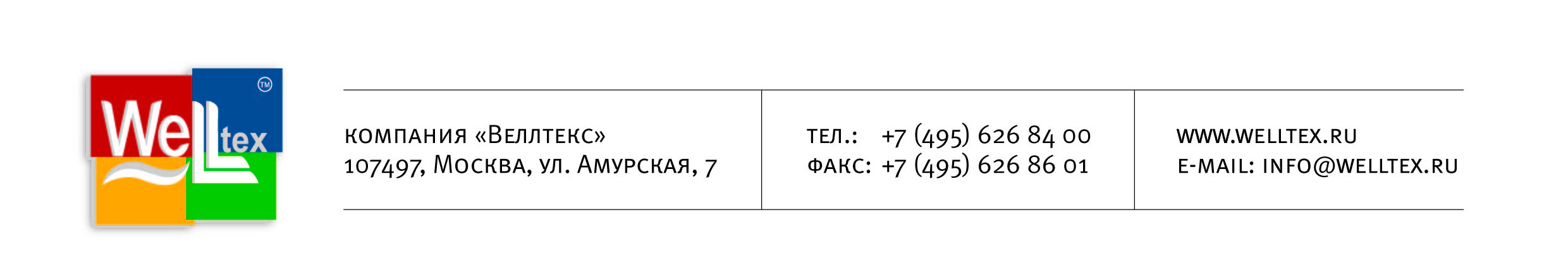 Уважаемые, дамы и господа!Компания  Веллтекс предлагает  Вам комплекс товаров для производителей мужских костюмов.Наши преимущества:Наличие уникальных продуктов и эксклюзивных брендов, по которым мы можем предложить лучшие цены;Собственное производство молний, резинки, корсажа, упаковочных пакетов, этикеток; покраска  и гравировка пуговиц позволяют нам выполнять специальные заказы наших клиентов;Разработка и изготовление лекал под заказ;Сервисное гарантийное обслуживание оборудования в т.ч. пусконаладочные работы;Индивидуальный подход для комплексных клиентов;Гибкая система скидок.В предложении указана базовая цена на самый дешёвый товар в  категории.  Мы  заинтересованы в комплексном обслуживании наших клиентов и постоянно работаем над ценами и расширением нашего ассортимента. В зависимости от объёмов и комплексности закупки может предоставляться дополнительная скидка или спец. цена.Надеемся, что наше предложение заинтересует Вас, и мы станем с Вами друзьями и деловыми партнерами.Задать вопросы и получить подробную консультацию вы можете по телефону ________________Или электронной почте _____________________	С уважением,	Менеджер отдела продаж 	_______________________ОБОРУДОВАНИЕ РАСКРОЙНОЕОБОРУДОВАНИЕ РАСКРОЙНОЕОБОРУДОВАНИЕ РАСКРОЙНОЕОБОРУДОВАНИЕ РАСКРОЙНОЕОБОРУДОВАНИЕ РАСКРОЙНОЕГРУППА ТОВАРАФОТОЦЕНАИНФОРМАЦИЯИНФОРМАЦИЯМерильно - браковочные машины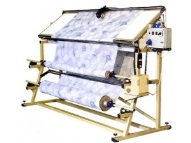 от 144 700 руб./шт.Машина предназначена для проверки качества текстильных материалов в процессе их перемотки и измерения геометрических параметров.Машина предназначена для проверки качества текстильных материалов в процессе их перемотки и измерения геометрических параметров.Настилочные каретки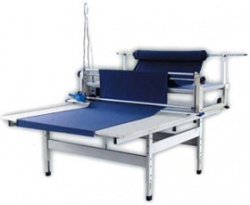 от 54 990 руб./шт.Настилочные каретки перемещаются по направляющим вдоль настилочного стола, осуществляя разматывание рулона. С помощью кареток можно выполнять все способы укладывания полотен, настилать любые материалы и достигать высоты настилания в среднем 200 мм.Настилочные каретки перемещаются по направляющим вдоль настилочного стола, осуществляя разматывание рулона. С помощью кареток можно выполнять все способы укладывания полотен, настилать любые материалы и достигать высоты настилания в среднем 200 мм.Концевые отрезные линейки (ручные и автоматические)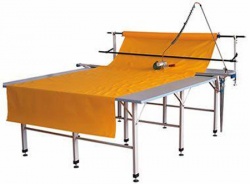 от 13 990 руб./шт.концевая раскройная линейка служит для отрезания дисковым ножом размотанной из рулона ткани и прижима её к столу в процессе формирования настила.концевая раскройная линейка служит для отрезания дисковым ножом размотанной из рулона ткани и прижима её к столу в процессе формирования настила.Разметочные устройства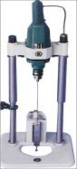 от 10 990 руб./шт.Применяется для фиксации слоев настила посредством термоперфорации (нагреваемая игла).Применяется для фиксации слоев настила посредством термоперфорации (нагреваемая игла).Машины раскройные с дисковым ножом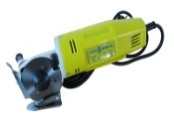 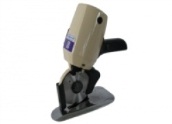  от 2 990 руб./шт.Для мелких деталей крояДля мелких деталей крояРаскройные машины с сабельным ножом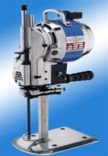 от 14 990 руб./шт.Для разрезания настила на части, а также вырезания отдельных деталей изделияДля разрезания настила на части, а также вырезания отдельных деталей изделияСтационарные раскройные ленточные машины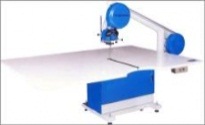 от 122 990 руб./шт.Высокая производительность и точность крояВысокая производительность и точность крояМашины для нарезания бейки и полос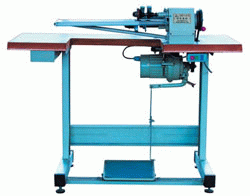 от 20 990 руб./шт.Осуществляет функции автоматической нарезки и намотки полос.Осуществляет функции автоматической нарезки и намотки полос.ОБОРУДОВАНИЕ ШВЕЙНОЕОБОРУДОВАНИЕ ШВЕЙНОЕОБОРУДОВАНИЕ ШВЕЙНОЕОБОРУДОВАНИЕ ШВЕЙНОЕОБОРУДОВАНИЕ ШВЕЙНОЕГРУППА ТОВАРАФОТОЦЕНАИНФОРМАЦИЯИНФОРМАЦИЯПромышленные швейные машины челночного стежка одноигольные с нижним продвижением ткани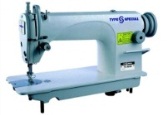 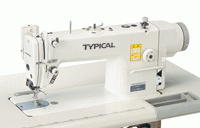 от 10 640 руб. за комплектТак же в наличии машины со встроенным сервоприводом, широкий ассортимент. Type Special, Typical, Juki. (стачивание деталей кроя).Так же в наличии машины со встроенным сервоприводом, широкий ассортимент. Type Special, Typical, Juki. (стачивание деталей кроя).Промышленные швейные машины челночного стежка одноигольные c игольным (двойным) продвижением ткани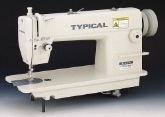 от 25 400 руб. за комплектТак же в наличии машины со встроенным сервоприводом, широкий ассортимент. Typical, Juki. (стачивание деталей кроя)Так же в наличии машины со встроенным сервоприводом, широкий ассортимент. Typical, Juki. (стачивание деталей кроя)Промышленные швейные машины челночного стежка одноигольные электронные с автоматическими функциями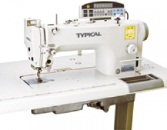 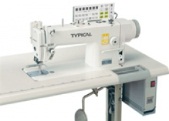 от 25 990 руб. за комплектВысокая производительность и качество строчки, энергосбережение. Уникальные функции. Type Special, Typical, Juki (стачивание деталей кроя)Высокая производительность и качество строчки, энергосбережение. Уникальные функции. Type Special, Typical, Juki (стачивание деталей кроя)Промышленные швейные машины челночного стежка двухигольные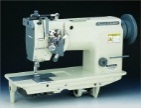 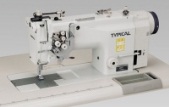 от 43 290 руб. за комплектТак же в наличии машины со всторенным сервоприводом, широкий ассортимент Typical, Juki (отделочные строчки)Так же в наличии машины со всторенным сервоприводом, широкий ассортимент Typical, Juki (отделочные строчки)Промышленные машины Зиг Заг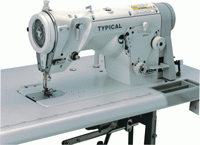 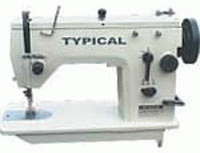 от 19 400 руб. за комплектШирокий ассортимент в т.ч электронная машина  декоративные строчки и стачивание в стык. Typical, Juki.Широкий ассортимент в т.ч электронная машина  декоративные строчки и стачивание в стык. Typical, Juki.Подшивочные  промышленные машины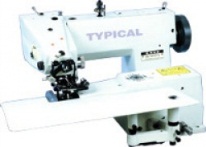 от 37 000 руб. за комплектиспользуется для подшивки низа изделий потайным стежкомTypical, Juki.используется для подшивки низа изделий потайным стежкомTypical, Juki.Плоскошовная промышленная швейная машина с плоской платформой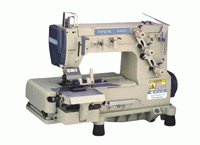 от 45 590  руб. за комплектGK31030-12  "Typical"  . Для выполнения шлёвок Typical, Juki.GK31030-12  "Typical"  . Для выполнения шлёвок Typical, Juki.Стачивающие (двухниточные) промышленные швейные машины цепного стежка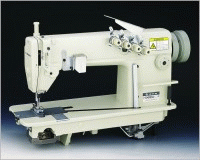 от 37 550  руб. за комплектСерия машин GК0056 "Typical" для среднего шва брюк Typical, Juki.Серия машин GК0056 "Typical" для среднего шва брюк Typical, Juki.Промышленные оверлоки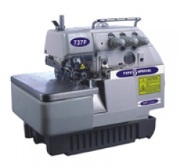 от 16 450 руб. за комплект3-х ниточные , для  стачивания и обмётывания деталей кроя Type Special, Typical, Juki3-х ниточные , для  стачивания и обмётывания деталей кроя Type Special, Typical, JukiПромышленные машины имитации ручного стежка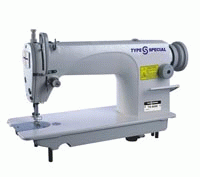 от 20 840 руб. за комплектДля выполнения отделочных строчек на форменной одежде Type Special, Typical, JukiДля выполнения отделочных строчек на форменной одежде Type Special, Typical, JukiПромышленные петельные полуавтоматы (прямая и глазковая петля)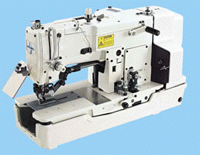 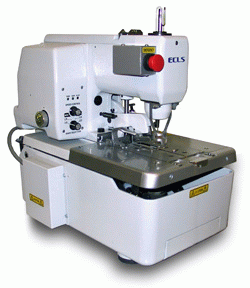 от 72 500 руб. за комплектДля выполнения прямых и глазковых петель. Широкий ассортимент. Suzuki, Type Special, Typical, Juki Есть уникальная модель два в одном: глазковая петля + прямая петля S-A09/981-00   "TYPE SPECIAL" Для выполнения прямых и глазковых петель. Широкий ассортимент. Suzuki, Type Special, Typical, Juki Есть уникальная модель два в одном: глазковая петля + прямая петля S-A09/981-00   "TYPE SPECIAL" Пуговичные промышленные полуавтоматы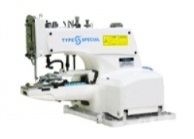 от 36 500 руб. за комплектДля пришивания пуговиц. Широкий ассортимент в т.ч. с электронными функциями Type Special, Typical, JukiДля пришивания пуговиц. Широкий ассортимент в т.ч. с электронными функциями Type Special, Typical, JukiЗакрепочные промышленные полуавтоматы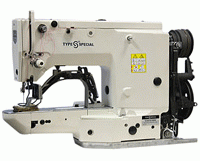 от 62 500 руб. за комплектДля выполнения закрепки. Широкий ассортимент в т.ч. с электронными функциями Type Special, Typical, JukiДля выполнения закрепки. Широкий ассортимент в т.ч. с электронными функциями Type Special, Typical, JukiМотор энергосберегающий 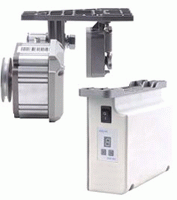 от 5 500 руб./шт.экономия электроэнергии по сравнению с фрикционным мотором до 70% и по сравнению с обычным сервомотором до 25%экономия электроэнергии по сравнению с фрикционным мотором до 70% и по сравнению с обычным сервомотором до 25%Карманный автомат BASS 3200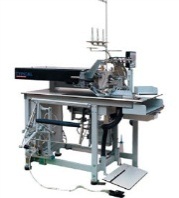 От 1 100 000 рубМашина может производить обработку всех видов карманов прямых и косых, с клапаном или без клапанаМашина может производить обработку всех видов карманов прямых и косых, с клапаном или без клапанаОБОРУДОВАНИЕ ДЛЯ ВЛАЖНО – ТЕПЛОВОЙ ОБРАБОТКИОБОРУДОВАНИЕ ДЛЯ ВЛАЖНО – ТЕПЛОВОЙ ОБРАБОТКИОБОРУДОВАНИЕ ДЛЯ ВЛАЖНО – ТЕПЛОВОЙ ОБРАБОТКИОБОРУДОВАНИЕ ДЛЯ ВЛАЖНО – ТЕПЛОВОЙ ОБРАБОТКИОБОРУДОВАНИЕ ДЛЯ ВЛАЖНО – ТЕПЛОВОЙ ОБРАБОТКИГРУППА ТОВАРАФОТОЦЕНАИНФОРМАЦИЯИНФОРМАЦИЯПаровоздушный манекен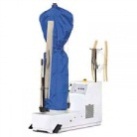 299 руб/штStirovap MAJESTIC/V (Италия) Идеальная установка для конечной обработки изделийStirovap MAJESTIC/V (Италия) Идеальная установка для конечной обработки изделийПарогенераторы автоматические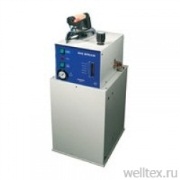 от 44 990 руб/штПарогенератор производит сухой непрерывный пар в течение 5 часов (далее дозаливка воды)Парогенератор производит сухой непрерывный пар в течение 5 часов (далее дозаливка воды)Парогенераторы заливные с утюгом / с щёткой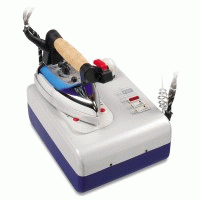 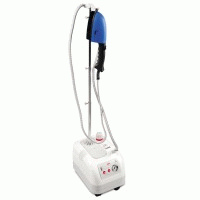 от 8 820 руб/штОбъем бойлера на 1, 2, 3,5, 5, 7,5, 10 литров, широкий выбор моделей Silter, Stirovap, Eolo, Type SpecialОбъем бойлера на 1, 2, 3,5, 5, 7,5, 10 литров, широкий выбор моделей Silter, Stirovap, Eolo, Type SpecialПрессы для дублирования (ручные, ротационные, проходные)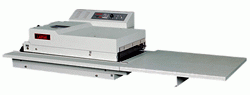 от 87 748 руб/штДля дублирования материалов.  Широкий ассортимент моделей :ВТК, Lastar, StirovapДля дублирования материалов.  Широкий ассортимент моделей :ВТК, Lastar, StirovapСтолы утюжильные консольные и прямоугольные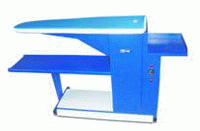 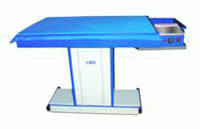 от 28 000 руб/штШирокий выбор моделей и производителей.  Столы оснащены нагревом рабочей поверхности и вакуумной аспирацией (вентилятором) Silter, StirovapШирокий выбор моделей и производителей.  Столы оснащены нагревом рабочей поверхности и вакуумной аспирацией (вентилятором) Silter, StirovapУтюги электрические и электропаровые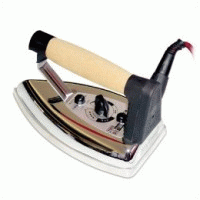 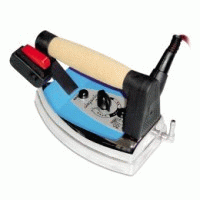 от 2 458 руб/штШирокий выбор моделей и производителей. Подходят для   комплектации столов и парогенераторовШирокий выбор моделей и производителей. Подходят для   комплектации столов и парогенераторовАксессуары и комплектующие для ВТО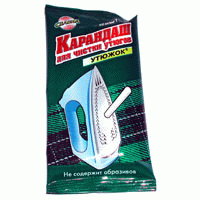 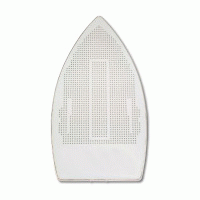 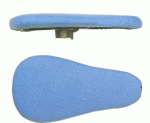 По запросуРукава, полочки для столов; средства для очистки утюга; накладки для утюгов; тканевые покрытияРукава, полочки для столов; средства для очистки утюга; накладки для утюгов; тканевые покрытияОБОРУДОВАНИЕ СПЕЦИАЛЬНОЕОБОРУДОВАНИЕ СПЕЦИАЛЬНОЕОБОРУДОВАНИЕ СПЕЦИАЛЬНОЕОБОРУДОВАНИЕ СПЕЦИАЛЬНОЕОБОРУДОВАНИЕ СПЕЦИАЛЬНОЕГРУППА ТОВАРАФОТОЦЕНАИНФОРМАЦИЯИНФОРМАЦИЯВышивальные промышленные машины одноголовочные (7, 12, 15 игольные) /многоголовочные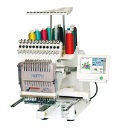 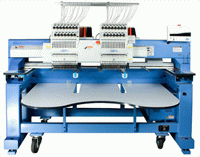 от 349 990 руб./шт.Happy (Япония) Многоголовочные под заказ. В наличии программное обеспечение и приспособления, пяльцыHappy (Япония) Многоголовочные под заказ. В наличии программное обеспечение и приспособления, пяльцыЭтикет-пистолеты, иглы д/этикет-пистолетов, биркодержатели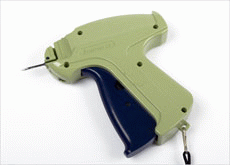 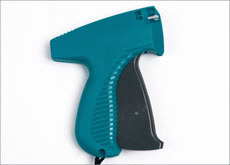 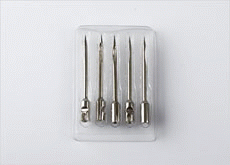 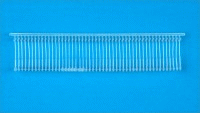 от 145 руб./шт.УНИКАЛЬНОЕ ПРЕДЛОЖЕНИЕ! Английское производство, AVERY DENISSON / Предназначен для крепления шпиц на пиджаке УНИКАЛЬНОЕ ПРЕДЛОЖЕНИЕ! Английское производство, AVERY DENISSON / Предназначен для крепления шпиц на пиджаке Оборудование для установки фурнитуры 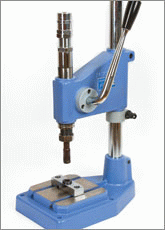 от 8360 руб./штПрессы универсальные, электрические, 3-х позиционные Прессы универсальные, электрические, 3-х позиционные ПРИСПОСОБЛЕНИЯ, АКССЕСУАРЫ, ЗАПАСНЫЕ ЧАСТИПРИСПОСОБЛЕНИЯ, АКССЕСУАРЫ, ЗАПАСНЫЕ ЧАСТИПРИСПОСОБЛЕНИЯ, АКССЕСУАРЫ, ЗАПАСНЫЕ ЧАСТИПРИСПОСОБЛЕНИЯ, АКССЕСУАРЫ, ЗАПАСНЫЕ ЧАСТИПРИСПОСОБЛЕНИЯ, АКССЕСУАРЫ, ЗАПАСНЫЕ ЧАСТИГРУППА ТОВАРАФОТОЦЕНАИНФОРМАЦИЯИНФОРМАЦИЯИглы для промышленных швейных машин Triumph; Organ; Groz Beckert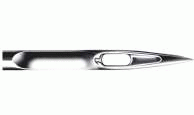 от 85 руб./уп. 20шт.DBX1, DBX1LR, DBX1S (0277-02)DCX1, DCX27, B-27, DMX1 (0029-02, 0037-02); 780 С;LWX6T, BLX29;DBxK5DPX5, 134, DPX134, SY1903, SY1905, DPX5KN;TVX7;OYX128 GAS;TQX1;TQX7DBX1, DBX1LR, DBX1S (0277-02)DCX1, DCX27, B-27, DMX1 (0029-02, 0037-02); 780 С;LWX6T, BLX29;DBxK5DPX5, 134, DPX134, SY1903, SY1905, DPX5KN;TVX7;OYX128 GAS;TQX1;TQX7Приспособления, масло для швейных машин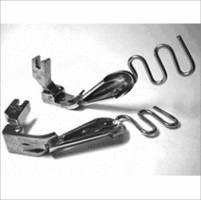 по запросуПриспособления, применяемые при пошиве: шов в замок; втачивание канта; настрачивание тесьмы, полос; вшивание молнии и т.д. Широкий ассортимент, доступные ценыПриспособления, применяемые при пошиве: шов в замок; втачивание канта; настрачивание тесьмы, полос; вшивание молнии и т.д. Широкий ассортимент, доступные ценыСветильники для промышленных швейных машин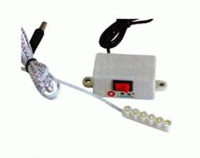 от  350 руб./шт.Большой ассортимент в т.ч. на магнитеБольшой ассортимент в т.ч. на магнитеЗапасные части, сервис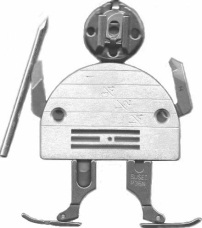 Широкий ассортимент запасных частей на любое оборудование для швейного производства. 100% обеспечение запчастями для собственных торговых марок. Но в случае если у вас сломалось оборудование сторонних брендов - наш механик предложит вам универсальные запчасти, и окажет услуги по сервису вашего оборудования.Веллтекс осуществляет пуско-наладку оборудования и обучает работе на новых машинахШирокий ассортимент запасных частей на любое оборудование для швейного производства. 100% обеспечение запчастями для собственных торговых марок. Но в случае если у вас сломалось оборудование сторонних брендов - наш механик предложит вам универсальные запчасти, и окажет услуги по сервису вашего оборудования.Веллтекс осуществляет пуско-наладку оборудования и обучает работе на новых машинахШирокий ассортимент запасных частей на любое оборудование для швейного производства. 100% обеспечение запчастями для собственных торговых марок. Но в случае если у вас сломалось оборудование сторонних брендов - наш механик предложит вам универсальные запчасти, и окажет услуги по сервису вашего оборудования.Веллтекс осуществляет пуско-наладку оборудования и обучает работе на новых машинахТКАНИТКАНИТКАНИТКАНИТКАНИГРУППА ТОВАРАФОТОЦЕНАИНФОРМАЦИЯИНФОРМАЦИЯТкань костюмная Габардин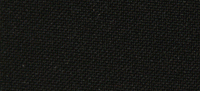 от 70,1 руб./м.п.Плотность от 155 до 240 гр/м2Широкий ассортимент цветовПлотность от 155 до 240 гр/м2Широкий ассортимент цветовТкань костюмная Полиэстер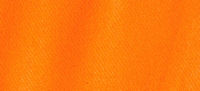 от 79,48 руб./м.п.Плотность от 155 до 440 гр/м2Широкий ассортимент цветовПлотность от 155 до 440 гр/м2Широкий ассортимент цветовТкань костюмная Поливискоза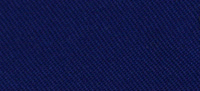 от 60,17 руб./м.п.Плотность от 170 до 420 гр/м2Широкий ассортимент цветовПлотность от 170 до 420 гр/м2Широкий ассортимент цветовТкань костюмная Лен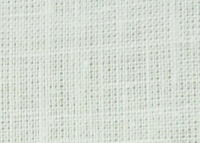 от 84,7 руб./м.п.Плотность от 150 до 250 гр/м2Широкий ассортимент цветовПлотность от 150 до 250 гр/м2Широкий ассортимент цветовТкань костюмная Полушерсть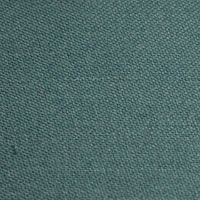 от 344,51 руб./м.п.Плотность от 167 до 317 гр/м2Широкий ассортимент цветовПлотность от 167 до 317 гр/м2Широкий ассортимент цветовТкань карманная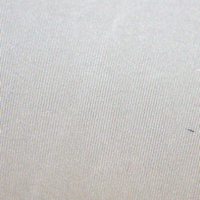 от 66 руб./м.п.Смесовая Хлопок+полиэстр 35%+65%20%+80%10%+90% Смесовая Хлопок+полиэстр 35%+65%20%+80%10%+90% Ткань подкладочная 170/180/ 190T 100%PE 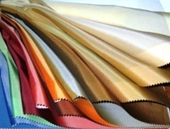 от 20 руб./м.п.Полиэстр/Вискоза100% ВискозаШирокий ассортимент цветовПолиэстр/Вискоза100% ВискозаШирокий ассортимент цветовПРОКЛАДОЧНЫЕ КЛЕЕВЫЕ МАТЕРИАЛЫ ПРОКЛАДОЧНЫЕ КЛЕЕВЫЕ МАТЕРИАЛЫ ПРОКЛАДОЧНЫЕ КЛЕЕВЫЕ МАТЕРИАЛЫ ПРОКЛАДОЧНЫЕ КЛЕЕВЫЕ МАТЕРИАЛЫ ПРОКЛАДОЧНЫЕ КЛЕЕВЫЕ МАТЕРИАЛЫ ГРУППА ТОВАРАФОТОЦЕНАИНФОРМАЦИЯИНФОРМАЦИЯФлизелин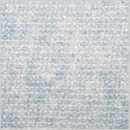 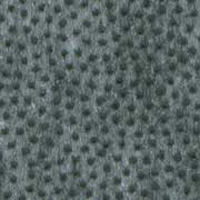 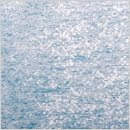 от 12 руб./м.п.Флизелин не клеевой; водорастворимый д/вышивки; с точечным нанесением клея в т.ч. нитепрошивнойФлизелин не клеевой; водорастворимый д/вышивки; с точечным нанесением клея в т.ч. нитепрошивнойФильц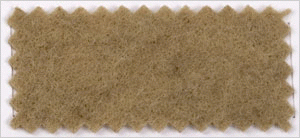 От 119 руб./м.пПлотность 170-200 г/м DANELLI /ESWEGEE Плотность 170-200 г/м DANELLI /ESWEGEE Дублерин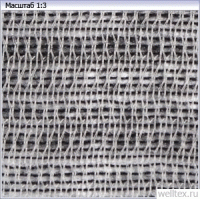 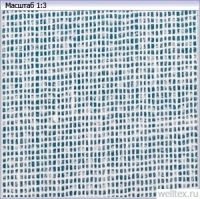 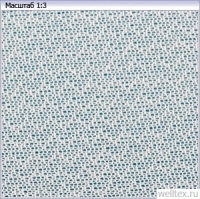 от 50 руб./м.п.Дублерин на тканевой основе; на трикотажно-вязанной основе;  эластичныеДублерин на тканевой основе; на трикотажно-вязанной основе;  эластичныеБязь клеевая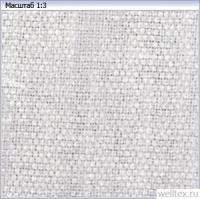 от 87 руб./м.п.Всегда в наличии разные плотностиВсегда в наличии разные плотностиБортовка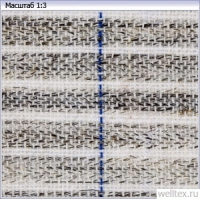 от 98 руб./м.п.Клеевая и не клеевая с волосом и без, различной плотностиКлеевая и не клеевая с волосом и без, различной плотностиЛенты технологические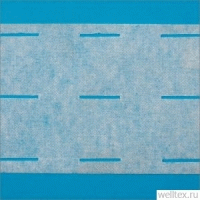 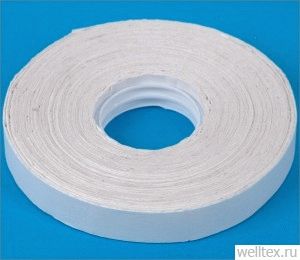 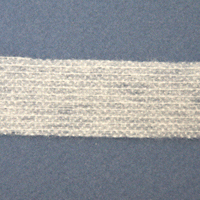 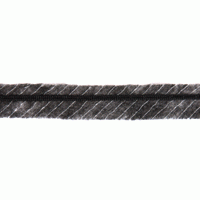 По запросуЛенты нитепрошивные;нитепрошивные в пройму по косой;в пройму по косой усиленные сутажом ; перфорированнаяЛенты нитепрошивные;нитепрошивные в пройму по косой;в пройму по косой усиленные сутажом ; перфорированнаяСетки и Паутинки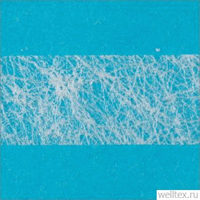 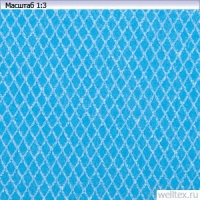 от 38 руб./рул.На бумаге и без бумаги, различных плотностей и ширинНа бумаге и без бумаги, различных плотностей и ширинФУРНИТУРА ФУРНИТУРА ФУРНИТУРА ФУРНИТУРА ФУРНИТУРА ГРУППА ТОВАРАФОТОЦЕНАИНФОРМАЦИЯИНФОРМАЦИЯМолнии спиральные и движки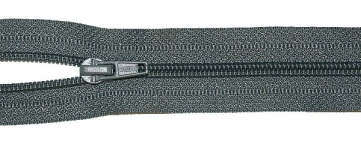 Цена по запросу т. к. широкий ассортиментМолнии Спираль №04 - Неразъемная 16-25 смВсегда в  наличии широкий ассортимент цветов и размеров молний и движков к ним. Возможно изготовление под заказ.Цена по запросу т. к. широкий ассортиментМолнии Спираль №04 - Неразъемная 16-25 смВсегда в  наличии широкий ассортимент цветов и размеров молний и движков к ним. Возможно изготовление под заказ.Цена по запросу т. к. широкий ассортиментМолнии Спираль №04 - Неразъемная 16-25 смВсегда в  наличии широкий ассортимент цветов и размеров молний и движков к ним. Возможно изготовление под заказ.Нити швейные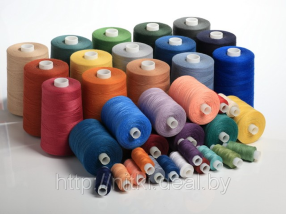 от 47,5 руб./шт(40/2 5000 ярдов) от 47,5 руб./шт(40/2 5000 ярдов) Нити повышенной прочности; Текстурированные;армированная 35ЛЛ; армированная 45ЛЛ;Нити швейные 100% полиэстер №40/2, 50/2Нити вышивальные (вискоза, полиэстер) Нити подшивочные-комплексные «EURON» Всегда в  наличии широкий ассортимент цветовПлечевые накладки 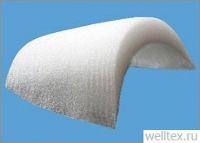 от 3,18 руб./пара (Подплечики необшитые втачные цв белый размер 18 (уп 240 пар) ВБ-18-А)от 3,18 руб./пара (Подплечики необшитые втачные цв белый размер 18 (уп 240 пар) ВБ-18-А)Необшитые втачные; Подокатники; Составные. Всегда в наличии широкий ассортимент. Возможно изготовление по модели клиента.Пуговицы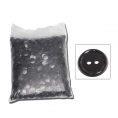 от 0,40  руб./шт.     от 0,40  руб./шт.     Полиэфирные, фасованные на 4 прокола;Размеры от 15 до 25 мм Ленты декоративные атласные без рисунка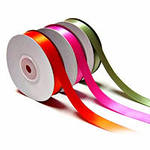 от 15.40 руб./рул. 30м шир. 6ммот 15.40 руб./рул. 30м шир. 6ммВ наличии широкий ассортимент цветов вешалочных лент ( ширина 6 мм) Шнуры для одежды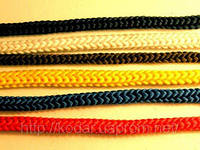 от 1,03 руб./м.(полиэфирный круглый для одежды  цв белый 4,5мм (уп 200м)от 1,03 руб./м.(полиэфирный круглый для одежды  цв белый 4,5мм (уп 200м)Полиэфирные круглые, плоские, шнур в шнуре, отделочный (сутаж)ПолипропиленовыеКожзамВсегда в наличии широкий ассортимент видов и цветов.Ленты прикладные (используются с изнаночной стороны)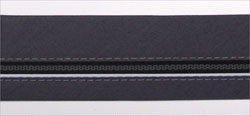 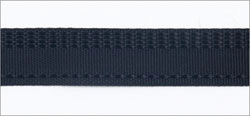 От 3,42 руб/мОт 3,42 руб/мКорсаж, ленты корсажные, ленты отделочные брючные полиамидныеШирокий ассортимент Возможно изготовление по запросу клиента Крючки брючные 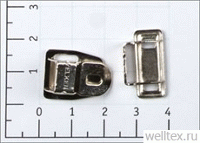 От 200,2 руб/уп( 144 шт) От 200,2 руб/уп( 144 шт) Крючки для брюк на шипах Вешалки костюмные 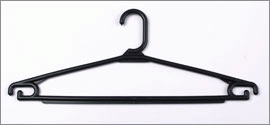 от 5,67 руб./шт. (400*10мм В/Н-1)от 5,67 руб./шт. (400*10мм В/Н-1)Широкий ассортимент. Возможно изготовление вешалок с вашим логотипом.Вешалки для брюк 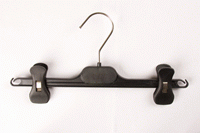 от 20,25 руб./шт. (Вешалка БРЮКИ 410мм с прищепками цв чёрный (уп 180шт) ВЮ 41-3)от 20,25 руб./шт. (Вешалка БРЮКИ 410мм с прищепками цв чёрный (уп 180шт) ВЮ 41-3)Широкий ассортимент. Возможно изготовление вешалок с вашим логотипом.Утеплители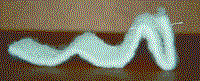 от 97,61 м.п.(Утеплитель 100г ширина 150см цв черный (рул 50м) Slimtex S-100/bот 97,61 м.п.(Утеплитель 100г ширина 150см цв черный (рул 50м) Slimtex S-100/bSlimtex 100г ширина 150 см цвета белый/черный Пакеты упаковочные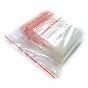 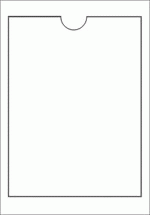 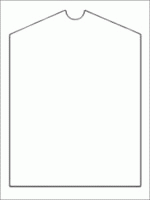 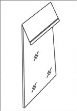 от 2,25 руб./шт.п/э 20мкр ПРЯМОЙ 50*80 (уп 100шт) от 2,25 руб./шт.п/э 20мкр ПРЯМОЙ 50*80 (уп 100шт) Пакеты со скосом и прямые ПВД, пакеты ПНД; пакеты ПП; Пакеты ПВД с замком ( ZIP) . Чехлы для одежды. Всегда в наличии  все размеры и разные толщины. Возможно изготовление пакетов с вашим логотипомЭтикетки, размерники, пломбы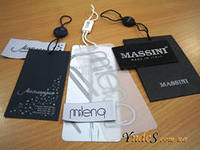 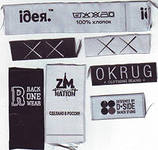 Цена по запросу т .к. разнообразный товарИзготовление под заказ полного комплекта этикеток для одежды. В наличии пломбы и размерники. Широкий ассортимент.Цена по запросу т .к. разнообразный товарИзготовление под заказ полного комплекта этикеток для одежды. В наличии пломбы и размерники. Широкий ассортимент.Цена по запросу т .к. разнообразный товарИзготовление под заказ полного комплекта этикеток для одежды. В наличии пломбы и размерники. Широкий ассортимент.МЕБЕЛЬ ДЛЯ ШВЕЙНОГО ПРОИЗВОДСТВАМЕБЕЛЬ ДЛЯ ШВЕЙНОГО ПРОИЗВОДСТВАМЕБЕЛЬ ДЛЯ ШВЕЙНОГО ПРОИЗВОДСТВАМЕБЕЛЬ ДЛЯ ШВЕЙНОГО ПРОИЗВОДСТВАМЕБЕЛЬ ДЛЯ ШВЕЙНОГО ПРОИЗВОДСТВАГРУППА ТОВАРАФОТОЦЕНАИНФОРМАЦИЯИНФОРМАЦИЯРаскройные столы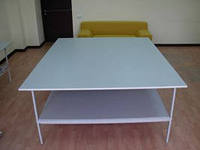 от 16 250 руб./шт.   2X2,5 метраПоставляется под заказ необходимого размераПоставляется под заказ необходимого размераСтулья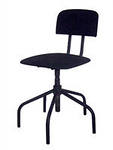 от 1550 руб./шт.Поставляется под заказ в необходимом количестве, несколько видовПоставляется под заказ в необходимом количестве, несколько видовТЕХНОЛОГИИТЕХНОЛОГИИТЕХНОЛОГИИТЕХНОЛОГИИТЕХНОЛОГИИГРУППА ТОВАРАФОТОЦЕНАИНФОРМАЦИЯИНФОРМАЦИЯИзготовление комплектов лекал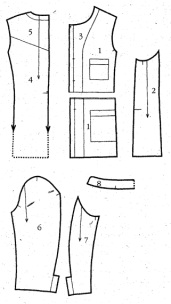 от 350 руб./шт.Готовые лекала для мужского костюма, а также разработка лекал по дизайну клиента, градация лекал, спецификация лекал и другие услуги (услуги дизайн-бюро Веллтекс)Готовые лекала для мужского костюма, а также разработка лекал по дизайну клиента, градация лекал, спецификация лекал и другие услуги (услуги дизайн-бюро Веллтекс)CD Журнал моделей №15  "Спецодежда "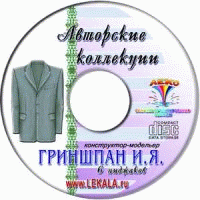 от 183,2 руб./шт.ПОРТНОВСКИЕ ПРИНАДЛЕЖНОСТИПОРТНОВСКИЕ ПРИНАДЛЕЖНОСТИПОРТНОВСКИЕ ПРИНАДЛЕЖНОСТИПОРТНОВСКИЕ ПРИНАДЛЕЖНОСТИПОРТНОВСКИЕ ПРИНАДЛЕЖНОСТИГРУППА ТОВАРАФОТОЦЕНАИНФОРМАЦИЯИНФОРМАЦИЯМанекены портновские твёрдые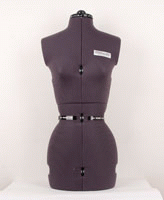 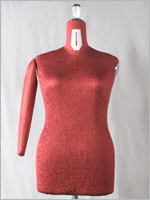 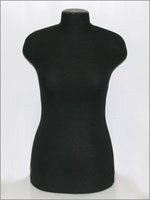 от 1900 руб./шт. (без стойки)Раздвижные и стандартные. Все размеры. Женские, мужские. Стойки в наличии докупаются отдельно.Раздвижные и стандартные. Все размеры. Женские, мужские. Стойки в наличии докупаются отдельно.Манекены портновские мягкие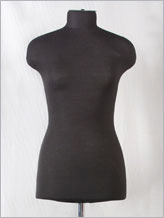 от 3900 руб./шт. (без стойки)Широкий цветовой ассортимент. Все размеры. Женские, мужские. Стойки в наличии, докупаются отдельно.Широкий цветовой ассортимент. Все размеры. Женские, мужские. Стойки в наличии, докупаются отдельно.Булавки английские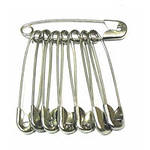 от 5 руб./уп. 12штВ наличии в широком ассортиментеВ наличии в широком ассортиментеБулавки заколочные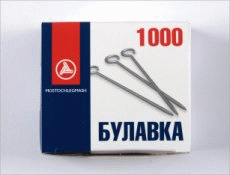 от 115 руб./уп 1000штВ наличие разные виды в т.ч. с цветным наконечником.В наличие разные виды в т.ч. с цветным наконечником.Иглы для ручных работ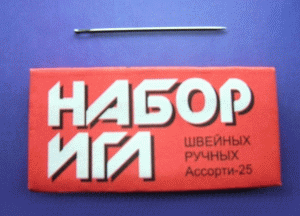 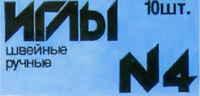 от 6,60 руб./уп.Швейные, штопальные, вышивальные, для кожи, валяния и т.дШвейные, штопальные, вышивальные, для кожи, валяния и т.дИглы для бытовых швейных машин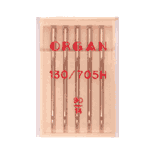 от 45 руб./уп.5шт.Универсальные и прочие для всех типов тканейУниверсальные и прочие для всех типов тканейНожницы портновские, закройные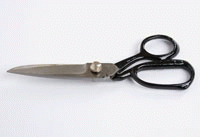 от 169 руб./шт.от 7 до 12 дюймов, в широком ассортименте, различные варианты ручекот 7 до 12 дюймов, в широком ассортименте, различные варианты ручекНожницы зиг-заг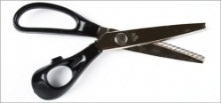 от 278 руб./шт.200-250 см в широком ассортименте, различные варианты ручек200-250 см в широком ассортименте, различные варианты ручекПерекусы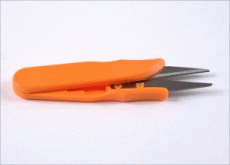 от 10,8 руб./шт.Всегда в наличии в широком ассортиментеВсегда в наличии в широком ассортиментеМел 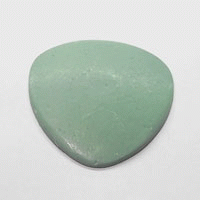 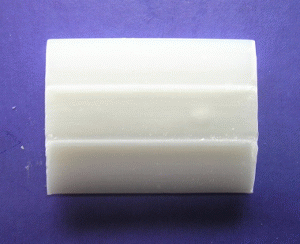 от 159,21 руб./уп 30шт.Восковой, самоисчезающий, невидимка.  Широкий ассортимент цветов и видов.Восковой, самоисчезающий, невидимка.  Широкий ассортимент цветов и видов.Метр деревянный с метрологической аттестацией Р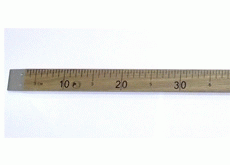 1001,55 руб./шт.Так же в наличии метры металлическиеТак же в наличии метры металлическиеЛекала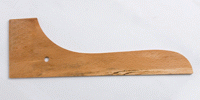 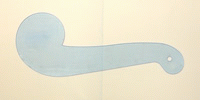 от 25 руб./шт.Деревянные, пластиковые, линейки в широком ассортиментеДеревянные, пластиковые, линейки в широком ассортиментеКолодки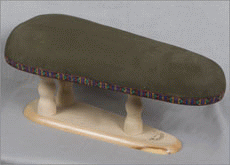 от 999 руб./шт.Разные видыРазные видыШила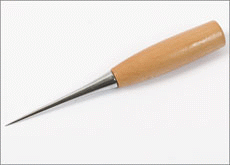 от 9 руб./шт.Широкий ассортиментШирокий ассортиментКопиры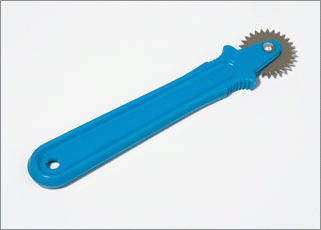 от 5,90 руб./шт.Широкий ассортиментШирокий ассортиментРаспарыватели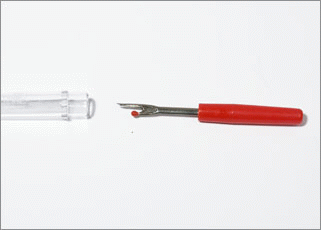 от 4,59 руб./шт.Широкий ассортиментШирокий ассортиментРулетки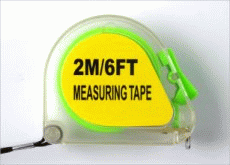 от 12,8 руб./шт.Широкий ассортиментШирокий ассортиментСантиметровые ленты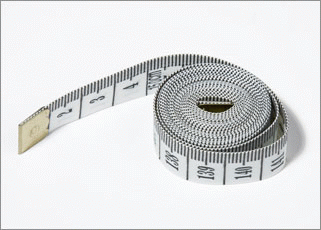 от 24,98 руб./шт.Широкий ассортиментШирокий ассортиментЗажимы для ткани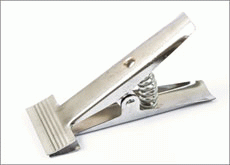 от 120 руб./шт.Большое количество моделейБольшое количество моделейИгольницы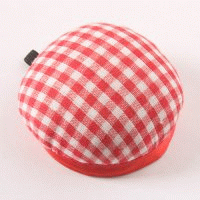 от 18,77 руб./шт.Широкий выборШирокий выборНаперстки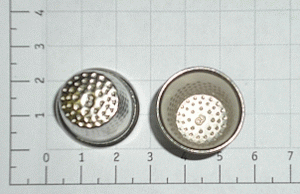 от 1 руб./шт.Широкий ассортиментШирокий ассортиментФломастер закроечный исчезающий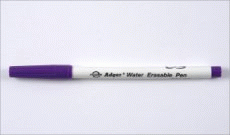 от 36,07 руб./шт.Широкий ассортиментШирокий ассортиментСпреи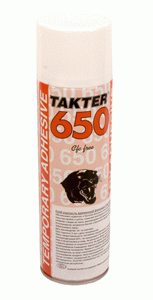 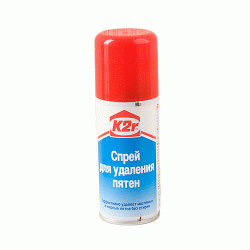 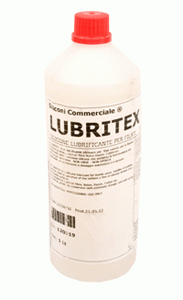 от 316 руб./шт.Спрей-клей временной фиксации д/вышивки, Спрей-пятновыводитель порошковый д/тканей, Спрей-смазка д/механизмов и т.д широкий ассортимент.Спрей-клей временной фиксации д/вышивки, Спрей-пятновыводитель порошковый д/тканей, Спрей-смазка д/механизмов и т.д широкий ассортимент.